4  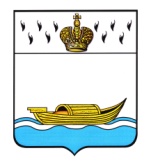 АДМИНИСТРАЦИЯВышневолоцкого городского округаРаспоряжениеот  30.06.2023                                                                                             № 755-рг. Вышний ВолочекО внесении изменений в состав Межведомственнойкомиссии по приемке образовательных учреждений Вышневолоцкого городского округак началу 2023/2024 учебного годаВ соответствии с Уставом Вышневолоцкого городского округа Тверской области, решением заседания Антитеррористической комиссии Вышневолоцкого городского округа от 28.06.2023 № 3:1. Внести в состав Межведомственной комиссии по приемке образовательных учреждений Вышневолоцкого городского округа к началу 2023/2024 учебного года (далее – Комиссия), утвержденный распоряжением Администрации Вышневолоцкого городского округа          от 25.05.2023 №615-р «О приемке образовательных учреждений Вышневолоцкого городского округа к началу 2023/2024 учебного года», следующее изменение:включить в состав Комиссии:Касаева Константина Юрьевича – руководителя отдела безопасности и взаимодействия с правоохранительными органами Администрации Вышневолоцкого городского округа, член Комиссии.2. Настоящее распоряжение разместить на сайте муниципального образования Вышневолоцкий городской округ Тверской области в информационно-телекоммуникационной сети «Интернет».3. Контроль за исполнением настоящего распоряжения оставляю за собой.4. Настоящее распоряжение вступает в силу со дня принятия.ГлаваВышневолоцкого городского округа                                          Н.П. Рощина